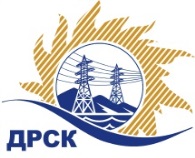 Акционерное Общество«Дальневосточная распределительная сетевая  компания»ПРОТОКОЛ № 114/УТПиР-РЗакупочной комиссии по рассмотрению заявок по открытому электронному запросу предложений на право заключения договора: Реконструкция ВЛ, КЛ, ТП 0,4-10 кВ  закупка № 205 раздел 2.2.1.  ГКПЗ 2016ПРИСУТСТВОВАЛИ: члены постоянно действующей Закупочной комиссии ОАО «ДРСК»  2-го уровня.ВОПРОСЫ, ВЫНОСИМЫЕ НА РАССМОТРЕНИЕ ЗАКУПОЧНОЙ КОМИССИИ: О  рассмотрении результатов оценки заявок Участников.О признании заявок соответствующими условиям Документации о закупке.О предварительной ранжировке заявок.О проведении переторжкиРЕШИЛИ:По вопросу № 1:Признать объем полученной информации достаточным для принятия решения.Утвердить цены, полученные на процедуре вскрытия конвертов с заявками участников открытого запроса предложений.По вопросу № 2	Признать заявки ООО «ЭК «Энерготранс» г. Хабаровск, ул. Трехгорная, 8, ООО «Актис Капитал» г. Хабаровск, ул. Волочаевская, 7  соответствующими условиям Документации о закупке и принять их к дальнейшему рассмотрению.По вопросу № 3Утвердить предварительную ранжировку предложений Участников:По вопросу № 4:Провести переторжку. Допустить к участию в переторжке предложения следующих участников: ООО «ЭК «Энерготранс» г. Хабаровск, ул. Трехгорная, 8, ООО «Актис Капитал» г. Хабаровск, ул. Волочаевская, 7.  Определить форму переторжки: заочная.Назначить переторжку на 19.01.2016 в 09:00 час. (благовещенского времени).Место проведения переторжки: ЭТП b2b-energoОтветственному секретарю Закупочной комиссии уведомить участников, приглашенных к участию в переторжке, о принятом комиссией решенииисполнитель Коврижкина Е.Ю.Тел. 397208г. Благовещенск«15» января 2016№Наименование участника и его адресПредмет и общая цена заявки на участие в закупке1ООО «ЭК «Энерготранс»г. Хабаровск, ул. Трехгорная, 8Общая стоимость договора 6 586 000,00 без учета НДС (7 771 480,00 руб. с учетом НДС). В том числе за единицу: Цена: 206 998,37  руб. без учета НДС (244 258,07 руб. с учетом НДС). 2ООО «Актис Капитал»г. Хабаровск, ул. Волочаевская, 7Общая стоимость договора 6 586 000,00 без учета НДС (7 771 480,00 руб. с учетом НДС). В том числе за единицу: Цена: 209 072,59  руб. без учета НДС (246 705,65 руб. с учетом НДС). Место в предварительной ранжировкеНаименование участника и его адресЦена предложения на участие в закупке без НДС, руб.Балл по неценовой предпочтительности1 местоООО «Актис Капитал»г. Хабаровск, ул. Волочаевская, 7209 072,59 3,002 местоООО «ЭК «Энерготранс»г. Хабаровск, ул. Трехгорная, 8206 998,37 2,55Ответственный секретарь Закупочной комиссии  2 уровня АО «ДРСК»____________________М.Г. Елисеева